Form No. 40-259: For Reporting Year (RY) 2025Raw Data – PCP Report Tab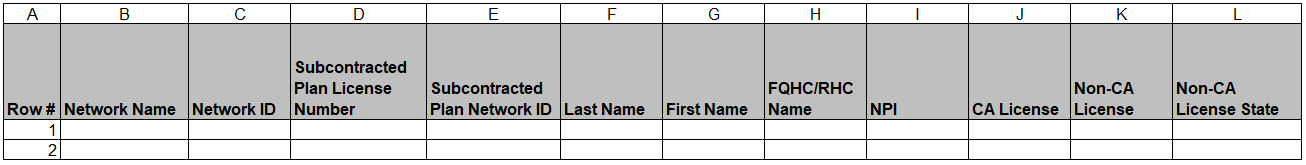 Continuation: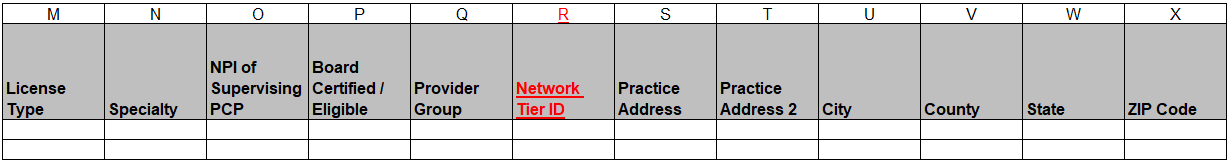 Continuation: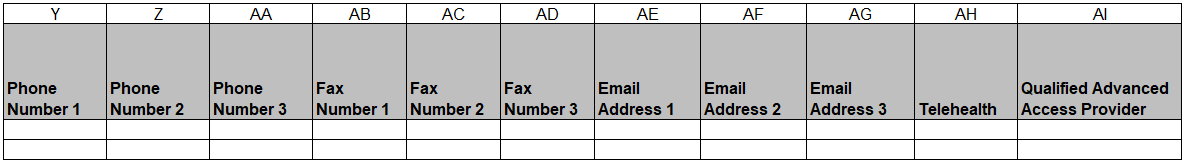 Continuation: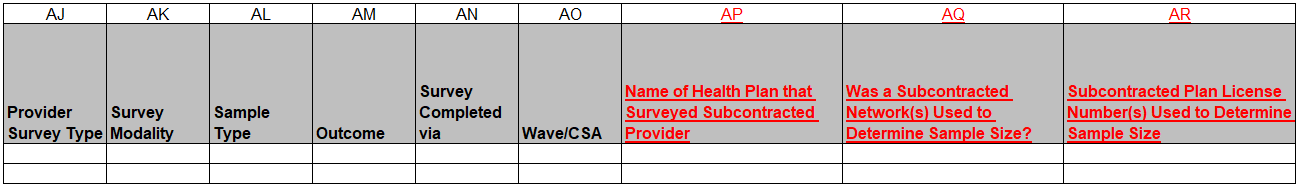 Continuation: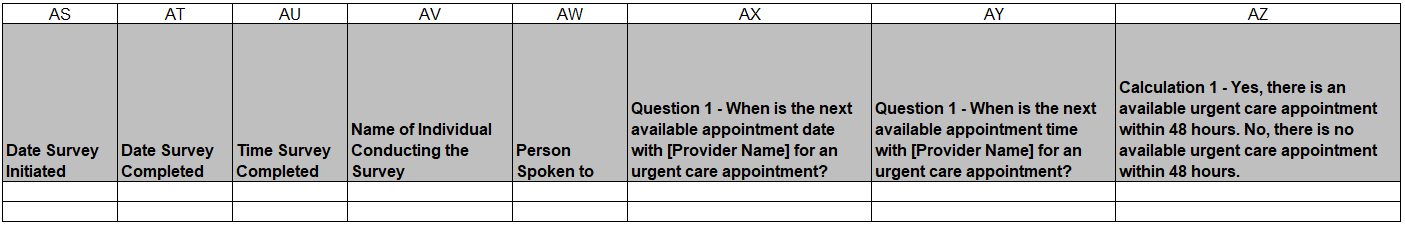 Continuation: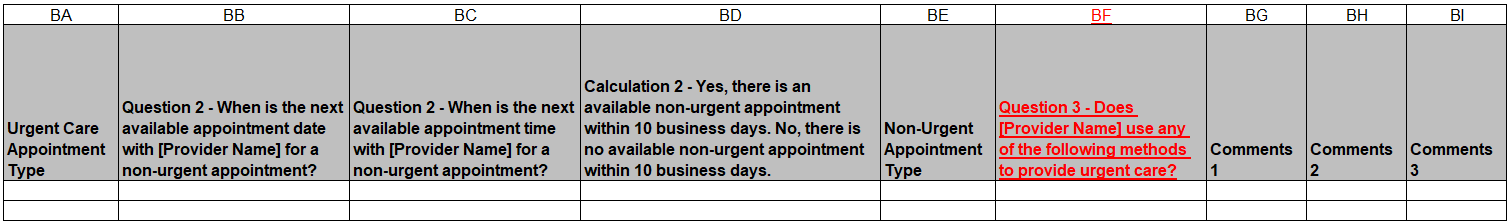 Summary of Changes:Raw Data – PCP Report TabExcel Column ReferenceRY 2025 TA Report Form HeadingActionRNetwork Tier IDAdded Field and Field InstructionsSPractice AddressUpdated Field InstructionsAPName of Health Plan that Surveyed Subcontracted ProviderAdded Field and Field InstructionsAQWas a Subcontracted Network(s) Used to Determine Sample Size?Added Field and Field InstructionsARSubcontracted Plan License Number(s) Used to Determine Sample SizeAdded Field and Field InstructionsBAUrgent Care Appointment TypeUpdated Field InstructionsBENon-Urgent Appointment TypeUpdated Field InstructionsBFQuestion 3 – Does [Provider Name] use any of the following methods to provide urgent care?Added Field and Field Instructions